Базовый учебник и рабочая тетрадь: Литературное чтение. Учебник. Л.Ф.Климанова, В.Г. Горецкий, Л. А. Виноградская. Учебник. 3 класс. Часть 1, 2. Климанова Л.Ф. Чтение. Рабочая тетрадь. 3 класс. Цель  урока: Познакомить с содержанием "Сказки о царе Салтане"; раскрыть идейно-художественное своеобразие пушкинской сказки. Провести сопоставительный анализ литературной сказки Пушкина с народной. Задачи: Обучающая: познакомить с понятием литературная сказка; сравнить сказку Пушкина и русскую народную сказку «По колено ноги в золоте»; показать детям, что «Пушкинская сказка – прямая наследница сказки народной» (Самуил Яковлевич Маршак). Развивающая: развивать навыки выразительного чтения (определять задачу чтения, выбирать нужный тон и темп чтения, наблюдать за употреблением знаков препинания, указывать паузы и выделять логические ударения)Воспитательная: воспитывать непримиримое отношение к зависти, хитрости, злобе. Способствовать воспитанию чувства любви к ближнему, незлобливости, добросердечности и умению прощать.Тип урока: комбинированный.Формы работы учащихся: фронтальная.Необходимое техническое оборудование Книга «Русские народные сказки», Сказки русских писателей. Текст  сказки А.С. Пушкина «Сказка о царе Салтане…», портрет А.С. Пушкина, выставка книг А.С.Пушкина, рисунки учащихся с любимыми героями сказок А.С. ПушкинаПодготовительная работа: Чтение сказок А.С. Пушкина; знакомство с отдельными моментами жизни поэта; конкурсы рисунков: «Остров Буян», «Чудеса князя Гвидона»; Оформление доски: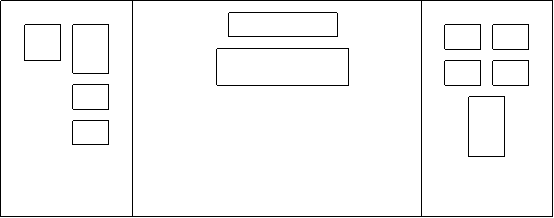 ХОД УРОКА1. ОргмоментПрозвенел звонок. Встали красиво,  спинки прямые, с хорошим настроением начнём  наш  урок. Жалею вам удачи.2. Объявление темы урокаУчитель: Ребята, мы с вами прочитали «Сказку о царе Салтане…» А.С. Пушкина. А сегодня я предлагаю провести исследование,  то есть научную работу. В любом исследовании  есть гипотеза  (слово ГИПОТЕЗА на доске) 3.  Словарная работа– Кто знает значение слова ГИПОТЕЗА? (Гипотеза – предположение)
– Так вот, мы возьмём за гипотезу, то что  сказал Самуил Яковлевич Маршак.  ПрочитайтеНа доске:«Пушкинская сказка – прямая наследница сказки народной».4. Постановка цели  урока– Нам с вами нужно будет доказать , что это так, или опровергнуть, то есть доказать, что это высказывание не верно.5. Основная часть урокаУчитель: Ни в одной стране мира за столь короткий период времени не возникло такое ярчайшее созвездие блистательных имён, как в русской литературе 19 века. Но именно А.С. Пушкина мы по праву считаем родоначальником нашей классической литературы.Докладчик выйдет к доске,  и расскажет нам немного о замечательнейшем поэте.
Прослушивание мини доклада о жизни ПушкинаВывешиваю на доску  портрет Пушкина и табличку с датами жизниАлександр Сергеевич Пушкин – русский поэт, родоначальник русской литературы Родился  6 июня 1799 года в Москве. Здесь  он жил с отцом, Сергеем Львовичем, и матерью, Надеждой Осиповной, с бабушкой, Марией Алексеевной, и няней Ариной Родионовной, до того времени, пока его не определили в  Царскосельский лицей в Петербурге. Будучи уже известным поэтом, Пушкин за вольнолюбивые стихи против царского самодержавия  ссылался в Молдавию, Крым, в село Михайловское – родовое имение Пушкиных.  В ссылке в Михайловском жил вместе с няней. Много писал, по вечерам слушал нянины сказки.
Погиб Александр Сергеевич Пушкин очень рано: в 37 лет. Он был убит на дуэли французом Дантесом. Похоронили поэта в Святогорском монастыре Псковской  губернии, недалеко от Михайловского. Учитель: Пушкин был настолько многогранным, что, практически во всех существующих литературных  жанрах  сумел создать замечательные классические произведения,  а в некоторых настоящие шедевры (обращение к выставке книг.) К которым мы по праву относим его сказки– Сколько сказок написал Пушкин ?    ( (5)– Давайте перечислим их.Дети: 1830 г.      «Сказка о попе и работнике его Балде»1831 г.      «Сказка о царе Салтане, о сыне его славном и могучем богатыре князе Гвидоне и о прекрасной царевне Лебеди»1833 г.      «Сказка о мертвой царевне и о семи богатырях»1833 г.      «Сказка о рыбаке и рыбке»1834 г.      «Сказка о золотом петушке».Учитель:Кстати сказать, «Сказка о Попе и работнике его Балде» в этом году  отметила юбилей так как была написана  ( 1830 году) С момента написания прошло 180 лет! 
Пушкин создал мир сказки, подобный существовал на Руси лишь в устном народном творчестве.
– А теперь посмотрим, как хорошо вы знаете  сказки Пушкина.Викторина1. Сколько лет жил старик со своею старухой?   ( 33 года).2. О ком написан отрывок?«Что и  жить в такой тревоге?
Вот он с просьбой о подмоге
Обратился к мудрецу,
Звездочету и скопцу». (О царе Дадоне  «Сказка о Золотом петушке»)3. Кого испугался герой сказки Пушкина?«Испугался бесёнок и к деду
Пошёл рассказать про такую беседу.
Черти стали в кружок,
Делать нечего – собрали полный оброк…» (Балду.   Из «Сказки о попе и работнике его Балде»)4. Послушайте отрывок  и сказки:« В дорогой собольей душегрейке,
Парчовая на маковке кичка,
Жемчуги огрузили шею,
На руках золотые перстни,
На ногах красные сапожки».– О ком идёт речь?  Из какой сказки? (О Старухе из «Сказки о Рыбаке и Рыбке»)5. Посмотрите на этот предмет и скажите,  из какой сказки? (Яблоко  из  «Сказки  о мёртвой царевне и семи богатырях)6. Что грызла белочка под высокой елью? И  в какой сказке это происходило? (Золотой орех в «Сказке о царе Салтане)7. Рисунки КОМАРА, МУХИ, ШМЕЛЯ. Кто это? С какой сказкой и как их можно соотнести? (Князь Гвидон  в «Сказке о царе Салтане…» превращается в комара, муху, шмеля)Учитель: Молодцы! Сказки Пушкина вы знаете хорошо. А теперь начнём нашу исследовательскую работу. Но прежде чем мы начнём говорить о народных сказках, ответьте– Кто рассказывал Пушкину сказки? (Его няня)
– Как звали няню Пушкина? (Яковлева Арина Родионовна)  (Портрет появляется на доске) – Любимая  нянюшка – Арина Родионовна.  Простой русской женщине  посвятил Пушкин такие строкиУченица рассказывает отрывок.               НЯНЕПодруга дней моих суровых,
Голубка дряхлая моя!
Одна в глуши лесов сосновых
Давно, давно ты ждёшь меня.
Ты под окном своей светлицы
Горюешь, будто на часах,
И медлят поминутно спицы
В твоих наморщенных руках.
Глядишь в забытые вороты
На чёрный путь;
Тоска, предчувствия, заботы
Теснят твою всечасно грудь…                                                                           А.С. ПушкинУчитель: Она знала великое множество русских народных песен,  сказок и была замечательной рассказчицей. Именно от няни Пушкин услышал много сказок.  
Мы с вами говорили о русских народных сказках.– Что характерно для них?Троекратные повторы                  на доске– Какие повторы встречаются в народных сказках? (Три сына,  дочери,  три задания,  три чуда)
Учитель: А ещё об одинаковых ситуациях  в народных сказках  говорят одними и теми же словами. «Колобок» песенка всегда начинается одинаково, «Сивка Бурка»  заклинание тоже повторяетсяЕмеля  «По щучьему велению, по моему хотению»…Учитель: Итак, для русской народной сказки характерны всевозможные повторы. А ещё из сказки в сказку повторяются устойчивые выражения, помнитеУстойчивые выражения                    на доске – Что такое устойчивые выражения ? (Это выражения, которые встречаются ,  повторяются во многих сказках) Близко ли, далёко лиДолго ли короткоЯ там пил, мёд пиво пилСкоро сказка сказывается, да не скоро дело делаетсяИ стали они жить поживать да добра наживать– Зачем   использовались в сказках  устойчивые выражения? (Чтобы было лучше запомнить текст сказки)Учитель: В  русских народных сказках встречаются  устойчивые эпитетыУстойчивые эпитеты              на доске– Ответьте, что такое эпитеты? (Ответы детей)Эпитеты – это образные  художественные определения, чаще всего выраженные прилагательными.– Приведите примеры эпитетов  из сказок русских народныхУчащиеся приводят примеры Терем высокийСети шелковыБуйна головаЗемля сыраи т.д.Учитель: А теперь будем работать со сказкой  Пушкина. Давайте прочитаем, каким словами начинается сказка А.С. Пушкина.(Дети читают)Три девицы под окном 
Пряли поздно вечерком
Кабы я была царица– Смотрите, как и в  русских народных сказках:  «три девицы», «кабы я была царица».  Давайте сравним.  Какие слова говорят сестрицы в русской народной сказке «По колено в золоте» (Дети читают)«…Взял бы меня царь замуж, я бы весь мир накормила одним караваем
А вторая говорит:
А меня бы царь замуж взял, я бы всё войско его одним куском холста одела…»– Похожи эти две сказки?
–  Которая на ваш взгляд интереснее?
– Почему?
– А в сказке Пушкина  есть повторы? Найдите.
– Гвидон три раза превращается в насекомое, найдите это в тексте.
– В кого первый раз?  (Комар)
– Второй раз (Муха)
– Третий раз (Шмель)
– Сто ещё неоднократно повторяется? (Царевна Лебедь выполняет три раза по просьбе Гвидона чудеса)
– Найдите и прочитайте.Выборочное чтение.1. Сначала появляется на острове белкаБелка песенки поёт
Да орешки всё грызёт.2. В чешуе как жар горя тридцать три богатыря»3. Третье  чудо, когда лебедь превращается в царевну.«Встрепенулась, отряхнулась
и царевной обернулась,Учитель: В народных сказках о сходных ситуациях рассказывается одними и теми же словами. Нашли ли вы такие эпизоды в сказке Пушкина (троекратные повторы у Пушкина)
– Корабельщики приплывают к князю, прочитаем это.Ветер по морю гуляет
И кораблик подгоняет;
Он бежит себе в волнах 
На раздутых парусах»
Пушки с пристани палят,
Кораблю пристать велят.
Князь Гвидон зовёт их в гости,
Их и кормит и поит,
И ответ держать велит»– Да, одними и теми же  словами Пушкин пишет о прибытии корабельщиков, а ещё когда корабельщики плывут к царю Салтану, фразы тоже начинаются одинаково.
– А ещё когда Князь хотел увидеться с отцом , что он  говорит Лебеди? Найдите и прочитайте. (Выборочное чтение)Грусть, тоска меня съедает,
Одолела молодца:
Видеть я б хотел отца»– Как вы думаете, почему же  царевич Гвидон попросил Лебедь исполнить все три чуда? (Он хотел, чтобы отец к нему приехал на остров.) 
– Ведь он тогда сразу бы узнал жену и сына, а так  царевичу приходится превращаться то в комара, то в муху, то в шмеля. Ведь царь все равно не узнал бы  его и не поверил, что это его сын. Ведь ему сообщили что царица родила кого? Найдите и прочитайте  (Выборочное чтение)Родила царица в ночь 
Не то сына, не то дочь;
Не мышонка, не лягушку,
А неведому зверушку.– Князь старался, чтобы отец узнал, что у него есть сын.Нет, он хотел, чтобы мама
Его была счастлива.Учитель:  А теперь я предлагаю вам ответить на вопрос: использовал ли Пушкин в своей сказке устойчивые  эпитеты. (Да)
– Приведите примеры. (Красная девица, голубушка сестрица, царь-отец, князь прекрасный, лебедь белая, небо синее, царь-батюшка)Учитель: Пушкин использует в своей сказке, троерактные повторы, устойчивые выражения, эпитеты, так же как и народные сказители. Ещё Пушкин ввел в сказку народную речь. Выборочное чтение в книге, когда дети зачитывают на доске появляются записи.На доске: Наступает срок родинВ гневе начал он чудесить Глядь по верх текучих водЛебедь белая плывёт– Как вы понимаете смысл этих выражений Срок родин – значит, что царица должна родить ребёнка.Начал чудесить – разозлился, разгневалсяПлывёт по воде, а в народе говорили раньше «поверх текучих вод»– Приведите  свои примеры простонародных выражений:1.«За морем житью не худо»
2.« Здравствуй, красная девица»
3.«И пустили в окиян»Учитель: Народная сказка не знает подробностей, она рисует всё общим планом. В народной сказке обычно царевна такой красоты…Что ни в сказке сказать.
Ни пером описать– А у Пушкина как описывается царевна Лебедь?  (Ответы детей)Месяц под косой блестит,
А во лбу звезда горит;
А сама то величава,
Выступает, будто пава…– И он подробно описывает город, который принадлежит Гвидону. Давайте прочитаем (выборочное чтение)Стены с частыми зубцами,
А за белыми стенами
Блещут маковки церквей
И святых монастырей.– Давайте вспомним, чем похожи сказки  Пушкина и русская народная «По колено ноги в золоте»1. Три сестры
2.Третью взял в жёны царь
3. Первые две стали завидовать
4. Там тоже царевну посадили в бочку, которую засмолили.
5. Царевна тоже плавал по морю, по океану, с третьим сыном, который тоже рос не по годам, а по часам.
6. Есть корабельщики
7. Есть три чуда и т.д.Учитель: А какая сказка вам понравилась больше? (Ответы детей)
– Почему? (Она интереснее, добрая, красивее, глубже народной сказки, подробнее описания. Пушкин воплотил в своих героях идеалы народа.)
– Каким был князь Гвидон? (Добрым, умным, внимательным. Он очень любил своих родителей и хотел, чтобы они были вместе. Находчивым, придумал, как сделать так, чтобы отец приехал. Он даже маме не говорил, что видел отца, что тот скоро приедет.
Князь Гвидон гостеприимный.)– А царевна лебедь ? (Она добрая, нежная, отзывчивая. Она скромная, только в последний момент Гвидон узнаёт, что Лебедь – царевна, а  не птица. Хоть она и сказочная птица, она этим не гордится. Не показывает своего превосходства над князем и его матушкой. Князь Гвидон и царевна Лебедь – главные герои, на которых стремились быть похожими люди.)На доске: Сказка ложь, да в ней намёк – добрым молодцам урок.– Чему учит нас сказка? (Какими нам быть, как себя вести и общаться с другими людьми.)6. Итог урока– Мы с вами провели большую исследовательскую работу. К какому же выводу мы пришли? Мы высказывали ГИПОТИЗУ Дети сами формулируют вывод.Вывод: Так как в сказке Пушкин  использует формы народного песенного стиха,
использует в сказке зачин, концовку, а также элементы народного поэтического языка –  повторы, постоянные эпитеты, народную разговорную лексику.
Мы можем сделать вывод, что сказка Пушкина – прямая наследница сказки народной.Учитель: Вы согласны с высказыванием Самуила Яковлевича Маршака? .Дети высказывают своё мнение7. Выставление оценок8. Домашнее задание– Если хотите, перечитайте сказку ещё раз. А я предлагаю написать вам  в тетради небольшое сочинение, которым вы попытаетесь ответить на вопрос: Чему нас учит князь Гвидон?Чему нас учит царевна Лебедь?Или выучить наизусть понравившийся отрывок сказки,9. Рефлексия – Ребята по кругу высказываются одним предложением, выбирая начало фразы из ниже перечисленных: сегодня я узнал… было интересно… было трудно… я выполнял задания… я понял, что… теперь я могу… я почувствовал, что… я приобрел… я научился… у меня получилось … я смог… я попробую… меня удивило… урок дал мне для жизни… мне захотелось… – Спасибо всем за работу! Молодцы!